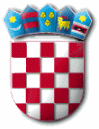 Na temelju članka 25. Odluke o uvjetima, načinu i postupku raspolaganja nekretninama u vlasništvu Općine Punat („Službene novine Primorsko – goranske županije“ broj 21/16, 27/16, 11/17 i 11/20) i Zapisnika o otvaranju ponuda pristiglih na Javni natječaj za davanje u zakup građevinskog zemljišta u vlasništvu Općine Punat (KLASA: 372-03/20-01/8, URBROJ: 2142-02-03/17-20-2 od 13. listopada 2020. godine), općinski načelnik Općine Punat donosiODLUKUo izboru najbolje ponudeČlanak 1.	Prihvaća se prijedlog Povjerenstva za provedbu javnog natječaja za odabir najpovoljnijih ponuditelja za zakup građevinskog zemljišta u postupku Javnog natječaja za davanje u zakup građevinskog zemljišta u vlasništvu Općine Punat (KLASA: 372-03/20-01/8, URBROJ: 2142-02-03/17-20-1) objavljenog dana 27. rujna 2020. godine.Članak 2.           F. B., Jagorika 31, 51521 Punat, odabire se kao najpovoljniji ponuditelj za zakup lokacije pod rednim brojem P1, površine 19.7 m2 – građevinsko zemljište za privatne potrebe- parkirališno mjesto, s ponuđenom zakupninom u iznosu od 1.401,00 kuna.Članak 3.         M. Š., Prgon 12, 51521 Punat, odabire se kao najpovoljniji ponuditelj za zakup lokacije pod rednim brojem P2, površine 18.4 m2 – građevinsko zemljište za privatne potrebe- parkirališno mjesto, s ponuđenom zakupninom u iznosu od 1.500,00 kuna.Članak 4.       R. C., Jagorika 16, 51521 Punat, odabire se kao najpovoljniji ponuditelj za zakup lokacije pod rednim brojem P3, površine 18.1 m2 – građevinsko zemljište za privatne potrebe- parkirališno mjesto, s ponuđenom zakupninom u iznosu od 1.212,12 kuna.Članak 5.      R. C., Jagorika 16, 51521 Punat, odabire se kao najpovoljniji ponuditelj za zakup lokacije pod rednim brojem P4, površine 17.1 m2 – građevinsko zemljište za privatne potrebe- parkirališno mjesto, s ponuđenom zakupninom u iznosu od 1.212,12 kuna.Članak 6.     R. O., Prgon 31, 51521 Punat, odabire se kao najpovoljniji ponuditelj za zakup lokacije pod rednim brojem P5, površine 17 m2 – građevinsko zemljište za privatne potrebe- parkirališno mjesto, s ponuđenom zakupninom u iznosu od 1.212,12 kuna.Članak 7.       Ova Odluka stupa na snagu danom donošenja.OPĆINSKI NAČELNIK          Marinko Žic, v.r.R E P U B L I K A  H R V A T S K APRIMORSKO – GORANSKA ŽUPANIJAOPĆINA PUNATOPĆINSKI NAČELNIKKLASA: 372-03/20-01/8URBROJ: 2142-02-02/1-20-5Punat, 27. listopada 2020. godine